29-30 января в стенах Центра туризма и экскурсий состоялась XXII муниципальная геологическая олимпиада. Участниками стали 48 учащихся школ города Рыбинска №№ 17, 24, учащиеся объединения «юный геолог» Центра туризма и экскурсий и наши постоянные участники – учащиеся ЦДО «Созвездие» из г. Тутаева. Участники дали ответы на вопросы из сферы общих геологических знаний и продемонстрировали свои навыки в определении геологических пород и минералов, работали с картой и компасом, определяли образцы руды и образцы окаменелостей.Победители и призеры определены по трем возрастным категориям: 2-4 класс, 5-6 класс, 7-8 класс и 9-11 класс. Наиболее многочисленная и увлеченная группа - это учащиеся 7,8 классов. Благодарим руководителей команд за привлечение детей к изучению естественных наук. Благодарим жюри за справедливое оценивание и внимательное отношение к учащимся. 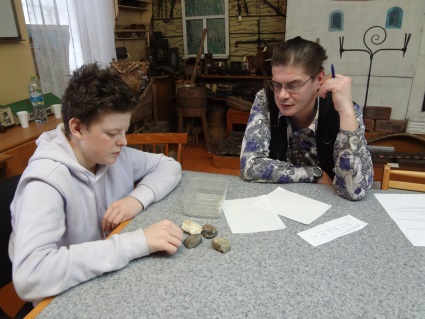 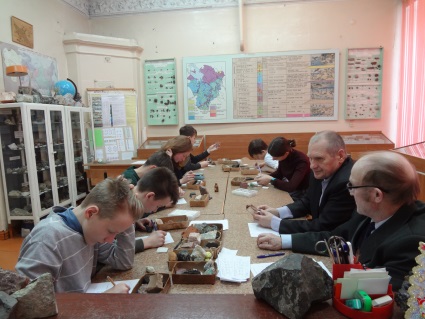 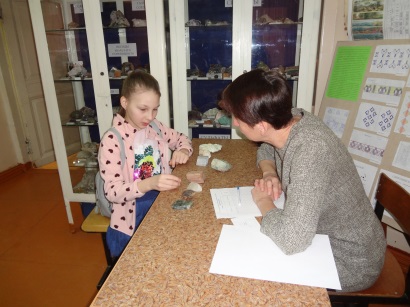 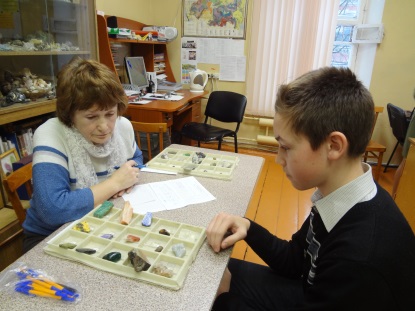 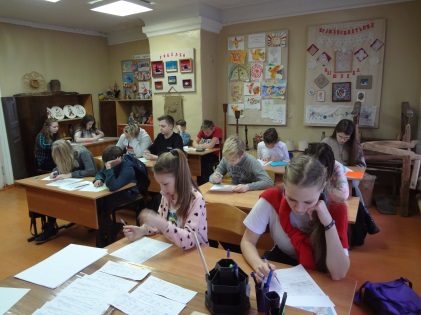 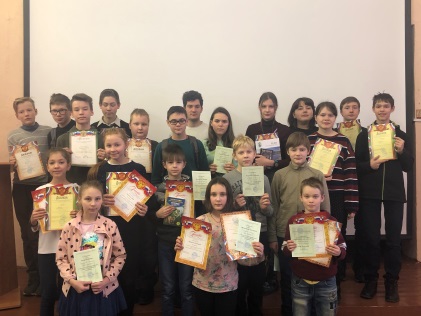 